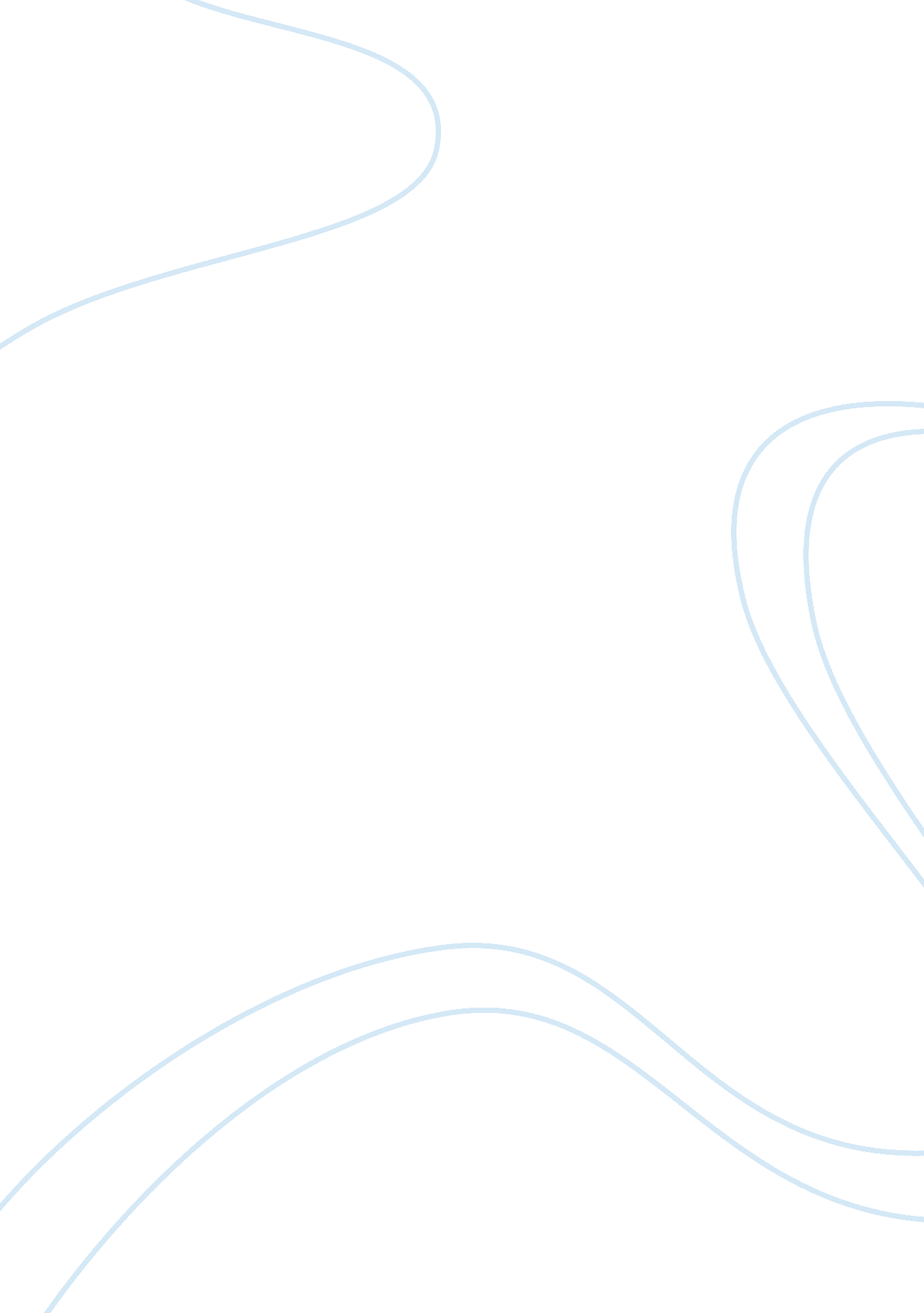 Are spending roaming around trying to make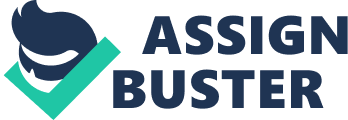 Are you tired of working of and not being paid? Do you want to be your own boss? Do you lack enough fund and real quality time to spend with your loved ones? Are you aiming to learn how to work from home and make money online?  If your answer to the above questions is ‘ YES’ then you are at the right place and at the right time. I will be taking you through some steps on how to start saving and making cool money online in this generation. It is the perfect time to start learning how the internet works and how you can use it to earn additional income. All right, I am here to reveal to you a basic solid background on how to potentially make additional stream of income all online.  To start up with an online marketing business, it requires you to think a little, but the good part is you make all the decisions. Try and get a good example of someone who has successfully made money from the internet who you can really look up to follow. This will save you your time and money because all the time being you are spending roaming around trying to make money is worth money itself if you have a successful marketing business. I believe that one of the simplest and effective ways to make money online is by simply writing up your own information product or eBook and selling it through your own site. Digital products are different items such as eBooks, articles, videos, banners, themes, and newsletters. Using digital products is one good way on how to make money online for real. If you are just starting with your online business, digital products can help you get started faster. You do not have to spend so much time in creating your own product. You can just purchase a digital product, an eBook, for example, edit some of its contents, and readily sell it under your name. To sell your product faster, change the way it is being packaged. As an example, you can turn a video into a digital eBook, or vice versa. Buyers may get bored if they are presented with the same products over and over again. If you reveal something unique, you will surely make some sales. Nevertheless, there are so many different ways or niches available online that you can make money from, but you have to embark on the task of narrowing it to that single niche that interest you and you can leverage on. This means that you can work from home and make money online. But what different kinds of businesses can allow you to leverage online while working from home. You can be a virtual assistant. Many sea-side bosses need a lot of office work done in their satellite countries. They require consultation to be set up, print paperwork, and a few assignments done. These bosses would prefer to save money and time by hiring a virtual assistant instead of taking the risk of going down to their home country. Although some of this task involved as a virtual assistant will require that you step out of your comfort zone once in a while, Though, majority of the work done involves you chatting with your  boss online and he gives you the task to be accomplished. If you think you cannot do that,  then subscribe to legitimate forums online where you can find clients who will pay you in exchange for your work and that will earn you more income. Let me quickly introduce to you another option you can leverage on to make money online before I highlight the benefits of working online from home. One of the most common ways that has been making money for stay at home business owners is Affiliate Marketing. With affiliate marketing you can start your own online business with some basic training in five vital aspects which are: v  Market Researchv  Keyword Researchv  Content Creationv  Website Configurationv  Marketing & PromotingTo get started with this business one of the major things you need is a computer and a good internet connection. Working from home involves using your time efficiently and productively if you are sincere about making your online business a reality. One method to achieve this is to set your daily goals and targets, this will assist to ensure that you are getting result and doing things to achieve your income goals and targets. As with all successful businesses it will take time, effort and persistence to achieve your long term income goals. However when you think about the long term benefits that you may be able to enjoy, you can clearly see that it will be well worth the effort needed. BENEFITS OF WORKING FROM HOME TO MAKE MONEY ONLINEv  Less Stress – You will not have the pressure of a boss watching your every move or the unnecessary worry of office politics that create a negative work environment. You will be able to confidently manage your daily work load with much less stress which will help you feel a whole lot better throughout your day. v  Convenient Lifestyle – you save on commute time as well as gas and auto expenses or other travel related cost. You also do not have to worry about your work attire because you can work in whatever you feel comfortable in. v  Unlimited Income Potential – Once you learn how to create a profitable online business in one area you can duplicate your success as often as you like. You will not be restricted by a salary or pay scale, you will only be limited by your own imagination and your drive to be, have and do more. v  You own your schedule – Man a work that can be done isolated these days can also be done on a flexible schedule. Taking a web developer or a content creator as an example, will likely do his coding or writing whenever it suits him inasmuch he is still within the time frame given to him. If you do need to work specific hours, you’re sure to still have some break time. Even if you have just 10 minutes, you can do something that just wouldn’t be possible in a normal office work. You’re guaranteed to come back feeling more refreshed and dong better in your task. These are just a few of the many different benefits that you can expect to enjoy as a result of choosing to learn how to work from home and make money online with your own online business. Earning cash and making money online is something that can help you save and do what is right for your family or for yourself. You can start part time and work an hour a week or however much time you can put into your endeavor. The more you write the more you will make, but each article will continue to produce an income for you for years into the future. But did you know that many of these opportunities are also goldmines for people who want to work at home? Many of today’s business deals can be transacted online. You can send and receive money through your bank account by clicking on a few buttons and signing into a secure server. You can buy and sell items on special merchant websites. You can even hold conference calls or chats with different people without spending too much time on the phone, or too much money for long distance calls. If you have a lot of old things at home that you want to sell, then get online and sell them off at your convenient price. You can put your old things up for sale and still get paid. In fact, you can even make a website for your things, put up a price, and invite people to contact you to buy them. 